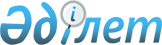 О внесении изменений и дополнений в постановление Правительства Республики Казахстан от 9 июня 2014 года № 632 "О создании Координационного Совета по реализации рамочных соглашений о партнерстве между Правительством Республики Казахстан и международными финансовыми организациями"
					
			Утративший силу
			
			
		
					Постановление Правительства Республики Казахстан от 27 сентября 2019 года № 718. Утратило силу постановлением Правительства Республики Казахстан от 15 сентября 2022 года № 699.
      Сноска. Утратило силу постановлением Правительства РК от 15.09.2022 № 699.
      Правительство Республики Казахстан ПОСТАНОВЛЯЕТ:
      1. Внести в постановление Правительства Республики Казахстан от 9 июня 2014 года № 632 "О создании Координационного Совета по реализации рамочных соглашений о партнерстве между Правительством Республики Казахстан и международными финансовыми организациями" следующие изменения и дополнения:
      в составе Координационного Совета по реализации рамочных соглашений о партнерстве между Правительством Республики Казахстан и международными финансовыми организациями, утвержденном указанным постановлением:
      с казахстанской стороны:
      строку "Помощник Президента Республики Казахстан (по согласованию)" изложить в следующей редакции:
      "Заместитель Руководителя Администрации Президента Республики Казахстан или помощник Президента Республики Казахстан, курирующий социально-экономические вопросы (по согласованию)";
      строку "Министр цифрового развития, оборонной и аэрокосмической промышленности Республики Казахстан" изложить в следующей редакции:
      "Министр цифрового развития, инноваций и аэрокосмической промышленности Республики Казахстан";
      дополнить строками следующего содержания:
      "Министр торговли и интеграции Республики Казахстан
      Министр экологии, геологии и природных ресурсов Республики Казахстан".
      2. Настоящее постановление вводится в действие со дня его подписания.
					© 2012. РГП на ПХВ «Институт законодательства и правовой информации Республики Казахстан» Министерства юстиции Республики Казахстан
				
      Премьер-МинистрРеспублики Казахстан 

А. Мамин
